муниципальное образовательное учреждение дополнительного образования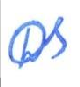 «Дом творчества Красноперекопского района»Дополнительная общеобразовательная общеразвивающая программахудожественной направленностиСтудия современного танца Шаффл возраст обучающихся: 7-14 лет срок реализации: 1 год (72 часа)Составитель:педагог дополнительного образованияЕ.А. ХодыреваЯрославль, 2023Оглавление1. Пояснительная записка	32. Учебный план	63. Календарный  учебный график 	74. Содержание	85. Условия реализации	96. Мониторинг образовательных результатов	107. Список литературы	118. Приложения…………………………………………………………………………………..121. Пояснительная запискаНормативные правовые основы разработки ДООП:- Федеральный закон от 29.12.2012  г. № 273 – ФЗ « Об образовании в Российской Федерации»;-Концепция развития дополнительного образования детей в Российской Федерации до 2030 года, утвержденный  распоряжением правительства РФ от 31.03. 2022 г. № 678 – Р;- Постановление Главного государственного санитарного врача РФ от 28.09.2020 № 28 « Об утверждении санитарных правил  СП 2.4.3648 – 20 «Санитарно – эпидемиологические требования к организациям воспитания и обучения, отдыха и оздоровления детей и молодежи»;- Приказ Министерства просвещения России от 27.07.2022 N 629 «Об утверждении Порядка организации и осуществления образовательной деятельности по дополнительным общеобразовательным программам»;- Приказ департамента образования ЯО от 07.08.2018 № 19 – нп «Об утверждении Правил персонифицированного финансирования дополнительного образования детей ЯО»;- Устав образовательной организации.Актуальность и значимость программы. Начиная с древнейших времен, танец был и остается и способом мышления, и способом самовыражения. На всем пути исторического развития прослеживается процесс формирования характерных черт и способов выражений мыслей и чувств человека через движение, жест и позу, что привело к возникновению различных видов хореографического искусства.Шаффл является одним из нескольких танцев, которые возникли в эпоху стилямузыки acid house. Со временем жанр acid house стал более разнообразным и разделилсяна два разных подстиля с одной манерой: бэк-стэп и шаффлинг. Шаффл продолжал развиваться в ночных клубах Мельбурна и на других рейв-тусовках на протяжении многих лет.В конце 1980-х годов до 1990-х годов Мельбурн шаффл начинает формироваться в качестве самостоятельного танца, включающего в себя больше движений руками, чем предыдущие стили. Музыка в стиле техно была постепенно заменена на транс музыку и хаус музыку.В 2006 году с появлением Youtube, танцоры на международном уровне в настоящеевремя объединились, шаффлеры публикуют свои собственные видео танца и обучения.Этот танец начали продвигать различные диджеи, тусовщики из других стран,которые приезжали на рэйвы в Австралию, Мельбурн. Танцуют шаффл не дляконкуренции, а для себя, для удовольствия и самовыражения. При обучении шаффлеры-профессионалы следили за тем, чтобы у каждого танцора был свой индивидуальный инеповторимый стиль.Хореография как сценическое искусство имеет свою специфику и, следовательно,свою систему воспитания и обучения, она очень актуальна в современном мире в силутого, что потребность в движении генетически заложена в человеческом организме.Врачи-физиологи утверждают, что без движения человек не может быть абсолютно здоровым. Регулярные занятия способствуют улучшению циркуляции крови и снабжению тканей организма кислородом, повышению мышечного тонуса. С точки зрения медицины танцы – это лекарство от стрессов и депрессий, а также профилактика различных заболеваний.Современный танец имеет высокую значимость в жизни детей, так как развивает физические данные, укрепляет мышцы ног и спины, обеспечивает подвижность суставно-связочному аппарату, формирует технические навыки и основы правильной осанки, тренирует сердечно-сосудистую и дыхательную системы, корректирует физические недостатки строения тела.Новизна. Очевидно, что хореографическая деятельность учит детей быть творческими личностями, способными к восприятию новизны, умению импровизировать, учит не бояться выступлений на сцене и показывать себя. Развитие коммуникативной компетенции позволяет обучающимся представлять и отстаивать свою точку зрения, выработать уважительное отношение к ценностям других людей и сообществ. Новизна данной программы заключается не только в приобретении необходимых знаний, умений и навыков, шаффл помогает формировать нравственные и волевые качества, программа призвана помочь осознать свою индивидуальность, неповторимость, научиться видеть красоту вокруг себя и в себе, активно и позитивно участвовать в преобразовании окружающего мира. Направленность программы – художественная, так как ее реализация способствует формированию художественного вкуса обучающихся. Ее цель и задачи направлены на свободное развитие личности ребёнка, поддержание его физического и психического здоровья, формирование его учебно-предметной, социальной, информационно-коммуникативной, креативной компетентностей, на формирование и развитие желания кпродолжению образования и профессиональному самоопределению.Отличительной особенностью программы является то, что помимо личностного развития, дети учатся работать в команде, слышать и чувствовать музыку, максимально полно выражать свои чувства и эмоции через движения тела. Благодаря групповой форме работы в сочетании с индивидуальным подходом у каждого обучающегося развивается способность самостоятельно принимать решения и дальше самостоятельно осуществлять процесс саморазвития, ориентируясь на сформированные навыки.В студию современных танцев Шаффл принимаются все желающие дети в возрасте от 7 до 14 лет. В программе учитываются особенности психофизиологического развития учащихся трех возрастных групп: младший (7 лет) средний (8-9 лет) и старший (10-14 лет) школьный возраст. Возрастной период 7-14 лет. Именно у этой возрастной категории учащихся особенно развит познавательный интерес, являющийся, по мнению педагогов и психологов, основным внутренним мотивом обучения. Этот интерес бережно развивается на занятиях в студии современного танца Шаффл. При этом эффективен широко применяемый личностно-ориентированный подход, который содействует развитию подростка, его неповторимости, индивидуальности, творческого начала.Цель программы - развитие творческого потенциала обучающихся посредством приобщения их к искусству современного танца в стиле Shuffle&cutting shapes.Задачи обучения:Образовательные:1. Сформировать у воспитанников представления об истоках современного танца – Shuffle.2. Ознакомить с особенностями ритмического строения музыки.3. Сформировать основы техники движений современной уличной хореографии.4. Обучить основам свободной импровизации.5. Ознакомить воспитанников с различными стилями исполнения современного танца.Развивающие:1. Развивать физическую выносливость и силу.2. Создавать условия для формирования у подростков вкуса и системы ценностей в восприятии современной культуры.3. Развивать сценическое внимание, способность чувствовать себя в сценическом пространстве.	Воспитательные:1. Воспитывать толерантное отношение друг другу, заложить основы работы в команде.2. Воспитывать художественный вкус.В результате освоения обучающимися программы предполагается, что по окончании обучения они должны: Знать: - специальную терминологию, культуру современных танцев, стили, направления ижанры; - технику, и манеры исполнения хореографии в стиле шаффл;- основные сведения об истории современного танца;- современные формы, стили и техники танца.Уметь: - исполнять основные движения современного танца;- грамотно подходить к изучению лексики разных жанров и стилей современного танца;- отражать в танце особенности исполнительской манеры разных стилей современной хореографии;- исполнять движения и комбинации артистично и музыкально.- импровизировать, самостоятельно подбирать комплексы упражнений;- концентрировать внимание.Владеть: - навыками сценической практики;- сценической пластикой;- музыкальным ритмом;- навыками танцевального искусcтва.Форма реализации программы – кружковое объединение. Формой осуществления образовательного процесса являются учебные группы с постоянным составом, организованные по возрастному принципу (дети от 7 до 14 лет). Набор детей в группы свободный; единственным условием является соответствующий возраст воспитанников. Количество детей в группе – от 10 до 20 человек.Формы обучения. Основная форма организации деятельности обучающихся на занятии – групповая, с индивидуальным подходом к каждому учащемуся. Практические занятия являются наиболее приемлемой формой обучения. Занятие предполагает постепенное увеличение физической нагрузки на организм ребёнка и сопровождается объяснением, показом движений, самостоятельной работой, анализом. Каждое занятие включает в себя теоретическую и практическую часть. Основное место отводится практической репетиционной работе.Занятие состоит из нескольких частей:•	Вводная часть – комплексная разминка (направлена на разогрев мышц, снятие телесных зажимов).•	Основная часть – знакомство с различными движениями, шагами шаффла, разучивание танцевальных комбинаций, работа с проблемными местами в связках, творческие задания, репетиции к концертам/соревнованиям.•	Заключительная – музыкальная импровизация, упражнения на дыхание и растяжку.Сроки реализации. Программа рассчитана на 1 год – 72 учебных часа  ( 2 занятия в неделю по 1 часу).2. Учебный план1 год обучения 72 часа3. КАЛЕНДАРНЫЙ УЧЕБНЫЙ ГРАФИКдополнительной общеобразовательной общеразвивающей программыСтудия современного танца ШаффлУсловные обозначения:4. Содержаниепрограммы1 год обучения.Тема 1.Вводное занятие. Знакомство со стилем танцев.Теория. Знакомство с коллективом. Обсуждение плана работы на год. Требования к знаниям и умениям. Требования к нормам поведения на занятии. Инструктаж по технике безопасности. Практика. Игра «Снежный ком». Выявление уровня и объема знаний о направлении современных танцев Шаффл. Выявление уровня физической подготовки детей. Просмотр танцевальных видео.Тема 2. Развитие физических качеств. Практика. Развитие физических качеств, таких как ловкость, быстрота реакции, ловкость, координация, гибкость.Тема 3. Базовые движения современного танца Shuffle&cutting shapes. Теория. Изучение истории зарождения стиля шаффл. Объяснение выполнения основных движений, базовых упражнений. Переход от одного упражнения к другому:-отработка танцевальных элементов.Практика. Упражнения на коллективное творчество. Раскрепощение мышц. Переход из одного упражнения в другое:-отработка танцевальных элементов;-отработка музыкальности;-отработка импровизации;- работа в партере. Тема 4. Постановочная деятельность.  Теория. Объяснение танцевального материала. Рисунок танца и его перестроения. Просмотр видео. Практика. Изучение танцевального материала. Постановка концертных номеров.       	 Тема 5. Репетиционный процесс. Подготовка к выступлениям. Практика: На занятиях отрабатываются сложные элементы танцевальных комбинаций. Сольные и групповые комбинации. Рисунок танца, характер. Стиль его особенности.Тема 6. Работа над развитием импровизации. Темпы музыки.Практика: Дети получают творческие задания на заданную тему и погружаются в самостоятельную работу, подбирая и связывая танцевальные движения в единое целое, под руководством педагога.	Тема 7. Сценический образ. Теория: Инструктаж по технике безопасности на сцене. Практика: Упражнения на развитие уверенности в себе, нем боязнь сцены. Отработка номеров с разбор эмоционального поведения во время танца.Тема 8. Подготовка к показам. Репетиционный процесс. Подведение итогов.Теория: Подбор выразительных движений для создания образа.Практика: Репетиционная деятельность. Прорабатывание отдельных движений, комбинаций, элементов. Работа над синхронностью и техникой исполнения номера, эмоциональностью исполнения. 5. Условия реализацииМатериально-техническое обеспечениеОборудованный зеркалами просторный класс со специальным покрытием пола(паркет, линолеум);Наличие специальной танцевальной формы;Сценическая площадка;Музыкальный центр;Ноутбук;Декорации и реквизит Костюмы Фонотека Методическое обеспечение:Большую роль играет индивидуальный подход к каждому ребенку, учитываются его природные хореографические данные, особенности характера и его поведения на занятиях.Основным является принцип движения от простого к сложному, что предполагает постепенное:- увеличение физической нагрузки и объемов излагаемого материала;- усложнение рисунка движений рук- усложнение творческих заданий.Знания, умения и навыки, полученные на занятиях, необходимо подвергатьпедагогическому контролю с целью выявления качества усвоенных детьми знаний в рамках программы обучения. Формами педагогического контроля могут быть итоговые занятия один раз в полугодие, открытые занятия, выступления, конкурсы, зачеты, соревнования, которые также способствуют поддержанию интереса к занятиям, мотивирует детей на хороший результат. В познавательной части обязательно отмечается инициативность и творческое сочинение танцевальных комбинаций учащихся, показанные ими в ходе занятия, анализа своего выступления.Основные методы работы:Наглядный:- показ педагогом движений под счет и под музыку;- показ правильного исполнения или ошибок на конкретном ребенке;- просмотр видеоматериала о хореографическом искусстве, обучение на основевидеоматериала.Словесный: обращение к сознанию ребенка, добиваясь не автоматического, аосмысленного выполнения и исполнения.Мотивации и стимулирования.Формирования сознания.Кадровое обеспечениеДополнительная общеразвивающая общеобразовательная программа обеспечена квалифицированным педагогом дополнительного образования, образование которого соответствует направленности программы.6. Мониторинг образовательных результатовЗа период обучения в коллективе учащиеся получают определенный объем знаний, умений и навыков, качество которых проверяется диагностическими методиками. Диагностика по программе включает: начальную, промежуточную, итоговую.Начальная диагностика проводится при приеме детей в начале учебного года.Промежуточная диагностика проводится в середине года (декабрь). Итоговая – при окончании программы (май). Диагностика охватывает предметные, личностные результаты (самостоятельность, социальная и творческая активность, старание и прилежание) и качества исполнительской деятельности – творческого продукта – танца.Основной формой предъявления результата является танцевальный номер. Вдиагностике по программе танцевальный номер оценивается по следующим критериям:- музыкальность и ритмичность исполнения,- техничность исполнения,- артистизм исполнения,- память,- воображение и творческие проявления.Уровни освоения программы определяются в пределе от 0 до 3 баллов.
3 балла - высокий, (характерна творчески преобразующая деятельность детей, самостоятельная работа, творческие изменения, высокий уровень мотивации).
2 балла – средний, (активная познавательная деятельность, проявляют творческую инициативу при выполнении заданий, выражена мотивация на рост, самостоятельность при выполнении заданий).
1 балл - начальный, (репродуктивный, мотивированный на обучение (занимаются с интересом; нуждаются в помощи педагога).
0 баллов - низкий уровень (не прослеживается мотивации к обучению, всегда требуются подсказки от педагога).Уровень развития танцевального мастерства определяется исходя из суммы баллов:3-4– очень низкий (дети не запомнили движения, не могут сделать больше половины в такт и темп, рисунок отсутствует)5-6– низкий (дети делают только часть движений в музыку без чистоты исполнения, рисунок не соблюдается)7-8– удовлетворительный (дети выполняют в музыку половину и более движений, но отсутствует чистота исполнения, рисунок соблюдается не всегда)9-11– хороший (дети выполняют все движения в музыку и присутствует осмысленность в движениях, рисунок соблюдается)12-15 – отличный (техничное и выразительное  исполнение комбинаций танца, эмоционально окрашенное, профессиональное исполнение номера)7. Список литературы1. О.В.Володина Самоучитель клубных танцев.- Ростов-на-Дону, 2015.2. С.А. Клюнеева. Детский музыкальный театр. – Волгоград, 2012.3. В. В. Козлов, А. Е. Гиршон, Н. И. Веремеенко. Интегративная танцевально-двигательная терапия. М., 2005.4. Е. В. Конорова. Эстетическое воспитание средствами хореографического искусства. – М., 1963.5. К. Прокопов К. Клубные танцы. – Москва, 2006.6. Т.В. Пуртова. Учите детей танцевать: Учебное пособие. – М.: Владос, 2013.7. С.Л. Слуцкая Танцевальная мозаика. - М.: Линка – Пресс, 2016.8. Танцевальная терапия и глубинная психология : движущее воображение / Джоан Ходоров ; [пер. с англ. О. Д. Шустовой]. - Москва : Когито-Центр, 2009.9. Танцевальная терапия: теория, методика, практика / Э. Гренлюнд, Н.Ю. Оганесян. - Санкт-Петербург: Речь, 2011. 10. Танцетерапия [Текст] / Ю.И. Андреева. - Москва ; Санкт-Петербург : Диля, 2005.11. Д. Холл Уроки танцев. Лучшая методика обучения танцам // Джим Холл; пер. с англ. Т. Сидориной. – М.: АСТ: Астрель, 2009.11. И.А. Шипилина. Хореография в спорте. – Москва, 2010.8. ПриложенияТематическое планированиеДиагностическая карта.Диагностическая картаГруппа: Дата проведения диагностики исследованияна начало года ____________на конец года__________Результаты диагностики уровня развития детейНачало года:Отличный уровень______________ детей ________________%Хороший уровень______________детей ________________%Удовлетворительный  уровень_______________ детей ________________%Низкий уровень______________ детей ________________%Очень низкий уровень______________детей ________________%Конец года:Отличный уровень______________ детей ________________%Хороший уровень______________детей ________________%Удовлетворительный  уровень_______________ детей ________________%Низкий уровень______________ детей ________________%Очень низкий уровень______________детей ________________%«Рассмотрено»на заседании педагогического совета МОУ ДО Дома творчестваПротокол №	9	 от «31» мая 2023 г.«Утверждаю»Директор МОУ ДО Дома творчества 	 Л.Д. Зиновьева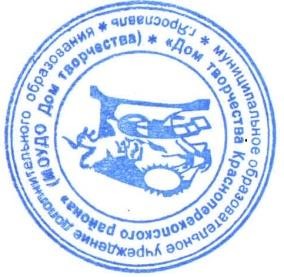 №ТемаТеорияПрактикаВсего часов1.Блок I. Вводное занятие. Знакомство со стилем танцев.1122.Развитие физических качеств0993.Базовые движения современного танца Shuffle&cutting shapes211134.Постановочная деятельность117185.Репетиционный процесс. Подготовка к выступлениям.017176.Работа над развитием импровизации0557.Сценический образ.Поведение на сцене1128.Подготовка к показам. Репетиционный процесс. Подведение итогов.156Всего:66672Год обучениясентябрьсентябрьсентябрьсентябрьсентябрьоктябрьоктябрьоктябрьоктябрьноябрьноябрьноябрьноябрьноябрьдекабрьдекабрьдекабрьдекабрьянварьянварьянварьянварьфевральфевральфевральфевральмартмартмартмартмартапрельапрельапрельапрельмаймаймаймайиюньиюньиюньиюньиюльиюльиюльиюльавгуставгуставгуставгуставгустВсего учебных недель/часовВсего учебных недель/часовГод обучениясентябрьсентябрьсентябрьсентябрьсентябрьоктябрьоктябрьоктябрьоктябрьноябрьноябрьноябрьноябрьноябрьдекабрьдекабрьдекабрьдекабрьянварьянварьянварьянварьфевральфевральфевральфевральмартмартмартмартмартапрельапрельапрельапрельмаймаймаймайиюньиюньиюньиюньиюльиюльиюльиюльавгуставгуставгуставгуставгустВсего часов12345678910111213141516171819202122232425262728293031323334353637383940414243444546474849505152Всего часов1 год обучения22222222222222222222222222222222222272Промежуточная аттестацияВедение занятий по расписаниюКаникулярный периодПроведение занятий не предусмотрено расписанием №ТемаКол-во занятийЦелиПрактическая часть занятий1.Вводное занятие Дать детям представление о современном направлении танцев Shaffle&cutting shapes, о занятиях, рассказать о правилах поведения.1.2.Начальная диагностикаФормировать устойчивый интерес к шаффлу.Показ видеоматериала, Разучивание базовых движений.2.Развитие физических качествУкрепить здоровье детей, развить силу и выносливость.Наращивание темпа движений, увеличение амплитуды, увеличение количества повторений.3.Базовые движения современного танца Shuffle&cutting shapesОхватить все базовые движения, отточить их исполнение по скорости и технике. Научиться строить комбинации, используя базовые движения. Разучивание движений, объединение их в связки. Творческие задания в мини-группах на построения своих связок. Соревновательный процесс.4.Постановочная деятельностьЗнакомить детей со сценической площадкой. Значение постоянной работы над совершенствованием техники в творчества танцора.Отработка отдельных элементов. Работа в команде. Работа над коммуникацией обучающихся Работа с эмоциями, передаваемыми через танец.5.Репетиционный процесс. Подготовка к выступлениям. Применять полученные знания, умения и навыки в практической деятельности. Накапливать опыт сценической деятельности. Реализовать творческие способности детей.Участие в проведении календарных и тематических мероприятий. 6.Работа над развитием импровизации  Научить самостоятельному построению связок под различный темп и музыку. Слушание музыкальных композиций, разбор их на ведущие и теневые звуки, построение связок под теневые звуки.Творческие задания. Импровизационные «джемы».7.Сценический образ.Поведение на сценеПодготовка детей к выступлениям на сцене. Воспитывать чувство уверенности в себе.Творческие задания, направленные на борьбу страха на сцене. Инструктаж по технике безопасности на сцене. Разбор правил поведения на сцене. 8.Подготовка к показам. Репетиционный процесс. Подведение итогов.Воспитывать чувство уверенности в себе. Отработка заготовленного материала. Работа с эмоциональностью в танце. Реализация творческих способностей детей.Выступления на конкурсах и соревнованиях. Индивидуальная работа, работа в парах над творческими заданиями. Итоговое выступление на оценку танцевальных способностей каждого ученика.Ф.И. ребенкаМузыкальность и ритмичность исполненияМузыкальность и ритмичность исполненияТехничность исполненияТехничность исполненияВоображение и творческое проявленияВоображение и творческое проявленияАртистизм исполненияАртистизм исполненияПамятьПамятьВсегобалловВсегобалловУровеньУровеньФ.И. ребенкаН.гК.гН.гК.гН.гК.гН.гК.гН.гК.гН.гК.гН.гК.г